BỘ ĐỀ KIỂM TRA GIỮA HỌC KÌ 1 MÔN TOÁN LỚP 3ĐỀ 1TRẮC NGHIỆM: Em hãy khoanh tròn vào chữ cái đặt trước câu trả lời đúng.Cho các số: 928; 982; 899; 988. Số lớn nhất là:928			B. 982			C. 899			D. 988………… - 300 = 40. Số thích hợp để điền vào ô trống là:260			B. 340			C. 430			D. 240 của 24kg là:12kg			B. 8kg			C. 6kg			D. 4kgKết quả của phép nhân  là:410			B. 400			C. 140			D. 310Kết quả của phép chia  là:4			B. 6				C. 8				D. 9Cho dãy số: 9; 12; 15; …; …; …; Các số thích hợp để điền vào chỗ chấm là :18; 21; 24		B. 16; 17; 18		C. 17; 19; 21	D. 18; 20; 21Độ dài của đường gấp khúc ABCD là: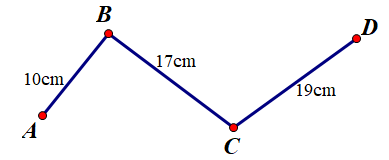 68cm		B. 86cm			C. 46cm			D. 76cmHình bên có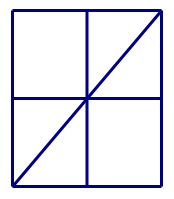 9 hình chữ nhật, 4 hình tam giác8 hình chữ nhật, 4 hình tam giác9 hình chữ nhật, 6 hình tam giác8 hình chữ nhật, 5 hình tam giácPHẦN TỰ LUẬNBài 1. Đặt tính rồi tính 248 + 136		b) 375 – 128 		c)  		d)  Bài 2. Tính 			b)  Bài 3. Tìm   			b)  Bài 4. Đoạn dây thứ nhất dài 18dm, đoạn dây thứ hai dài gấp 6 lần đoạn dây thứ nhất. Hỏi đoạn dây dài bao nhiêu đề - xi – mét ?ĐỀ 2Trắc nghiệm: Khoanh tròn vào chữ cái đặt trước câu trả lời đúng.Câu 1. Số có ba chữ số lớn nhất là:100			B. 989		C. 900		D. 999Câu 2.  Số cần điền vào chỗ chấm là:621			B. 619		C. 719		D. 629Câu 3.  Số cần điền vào chỗ chấm là:			B, 374		C. 574		D. 484Câu 4. . Dấu cần điền vào chỗ chấm là:<			B. >			C. =Câu 5.  của 35m là……. Số cần điền vào chỗ chấm là 6m			B. 7m			C. 8m			D. 9mCâu 6. 42 giờ giảm đi 6 lần thì còn ……. Số cần điền vào chỗ chấm là:7 giờ 			B. 8 giờ 		C. 9 giờ 		D. 10 giờCâu 7. 3m4cm = ……….cm. Số cần điền vào chỗ chấm là:34			B. 304		C. 340		D. 7Câu 8. Mỗi tuần lễ có 7 ngày. Hỏi 4 tuần lễ có bao nhiêu ngày ?11 ngày 		B, 21 ngày		C. 24 ngày		D. 28 ngàyThực hành:Câu 1. Đặt tính rồi tính:Câu 2. Tính Câu 3. Tìm  Câu 4. Một cửa hàng có 40 mét vải xanh và đã bán được số vải đó. Hỏi cửa hàng đó đã bán bao nhiêu mét vải xanhĐỀ 3Trắc nghiệmCâu 1. 7 gấp lên 6 lần thì bằng:1			B. 13				C. 42			D. 48Câu 2. 8m2cm = ……cm. Số thích hợp để điền vào chỗ chấm là:82			B. 802			C. 820		D. 8200Câu 3. Kết quả của dãy tính  là:95			B. 24				C. 65			D. 55Câu 4. Một tuần lễ có 7 ngày, 5 tuần lễ có số ngày là:12			B. 25				C. 30			D. 35Câu 5.  của 48m là:8m			B. 42m 			C. 54m		D. 65Câu 6. Số bảy trăm linh bảy viết là770			B. 707			C. 777		D. 700Thực hànhCâu 1. Đặt tính rồi tínhCâu 2. TínhCâu 3. Tìm  